Содержание № 2 от 21 01.2022 года:Постановление Администрации Канского района от 10.01.2022 № 1-пгПостановление Администрации Канского района от 18.01.2022 № 6-пгИзвещенияИнформация о проведении подбора граждан, желающих стать опекунами совершеннолетних недееспособных гражданСведения о ходе исполнения районного бюджета 	по состоянию на 01.01.2022 года Сведения о численности муниципальных служащих района, работников муниципальных учреждений по состоянию на 01.01.2022 годаАДМИНИСТРАЦИЯ КАНСКОГО РАЙОНАКРАСНОЯРСКОГО КРАЯПОСТАНОВЛЕНИЕ10.01.2022					г. Канск						№ 1–пгО признании утратившим силу постановления администрации Канского района от 24.03.2021 № 103-пг «Об утверждении административного регламента исполнения муниципальной функции по проведению проверок при осуществлении муниципального земельного контроля на территории муниципального образования Канский район»В связи с реформированием контрольно-надзорной деятельности, на основании принятия Федерального закона от 31.07.2020 № 248-ФЗ «О государственном контроле (надзоре) и муниципальном контроле в Российской Федерации», решения Канского районного Совета депутатов Красноярского края от 15.12.2021 № 4-30 «Об утверждении Положения о муниципальном земельном контроле в границах муниципального образования Канский район», руководствуясь ст. 38, 40 Устава Канского района, ПОСТАНОВЛЯЮ:1. Признать утратившим силу постановление администрации Канского района от 24.03.2021 № 103-пг «Об утверждении административного регламента исполнения муниципальной функции по проведению проверок при осуществлении муниципального земельного контроля на территории муниципального образования Канский район».2. Контроль за исполнением настоящего постановления возложить на заместителя Главы Канского района по оперативным вопросам С.И. Макарова.3. Постановление изготовлено и подписано в 3 (трех) экземплярах.4. Настоящее постановление подлежит опубликованию в официальном печатном издании «Вести Канского района», размещению на официальном сайте муниципального образования Канский район в информационно-телекоммуникационной сети «Интернет», и вступает в силу с 1 января 2022 года.Глава Канского района А.А. ЗаруцкийАДМИНИСТРАЦИЯ КАНСКОГО РАЙОНАКРАСНОЯРСКОГО КРАЯПОСТАНОВЛЕНИЕ18.01.2022					г. Канск						№ 6 –пгОб утверждении порядка предоставления государственной поддержки лучшим работникам сельских учреждений культуры и лучшим сельским учреждениям культуры на территории Канского района В соответствии со статьей 103 Устава Красноярского края, статьей 10 Закона Красноярского от 28.06.2007 № 2-190 «О культуре», постановлением Правительства Красноярского края от 30.09.2013 № 511-п « Об утверждении государственной программы Красноярского края «Развитие культуры и туризма», постановлением Правительства Красноярского края от 12.01.2021 № 7-п «О предоставлении и распределении иных межбюджетных трансферов бюджетам муниципальных образований Красноярского края на государственную поддержку лучших работников сельских учреждений культуры и на государственную поддержку лучших сельских учреждений культуры», на основании постановления Правительства Красноярского края от 28.12.2021 № 965-п «Об утверждении перечня муниципальных образований Красноярского края – победителей конкурсных отборов на предоставление иных межбюджетных трансфертов на государственную поддержку лучших работников сельских учреждений культуры и на государственную поддержку лучших сельских учреждений культуры в 2022 году», руководствуясь статьями 38, 40 Устава Канского района, ПОСТАНОВЛЯЮ:1. Утвердить порядок предоставления государственной поддержки лучшим работникам сельских учреждений культуры и лучшим сельским учреждениям культуры на территории Канского района, согласно приложению к настоящему постановлению.2. Признать утратившим силу постановление администрации Канского района от 10.03.2021 № 84-пг «Об утверждении порядка выплаты денежного поощрения лучшим муниципальным учреждениям культуры и образования в области культуры, находящимся на территории сельских поселений Канского района и их работникам».3. Контроль за исполнением настоящего постановления возложить на заместителя Главы Канского района по социальным вопросам Е.А. Гусеву.4. Настоящее постановление вступает в силу в день, следующий за днем его официального опубликования в официальном печатном издании «Вести Канского района», подлежит размещению на официальном сайте муниципального образования Канский район в информационно-телекоммуникационной сети «Интернет».Глава Канского района А.А. ЗаруцкийПриложение к постановлению администрации Канского районаот 18.01.2022г. № 6-пгПОРЯДОКПредоставления государственной поддержки лучшим работникам сельских учреждений культуры и лучшим сельским учреждениям культуры на территории Канского района 1. Настоящий порядок предоставления государственной поддержки лучшим работникам сельских учреждений культуры и лучшим сельским учреждениям культуры на территории Канского района (далее – Порядок) определяет правила и размер выплаты государственной поддержки лучшим работникам сельских учреждений культуры и лучшим сельским учреждениям культуры на территории Канского района (далее – государственная поддержка, конкурс).2. Организацию конкурса, его проведение и подведение итогов осуществляет министерство культуры Красноярского края.3. Финансовое обеспечение расходов, связанных с предоставлением государственной поддержки, осуществляется в пределах иных межбюджетных трансфертов из краевого бюджета, предусмотренных на указанные цели в бюджет Канского района (далее – районный бюджет) на соответствующий год.4. Иные межбюджетные трансферты предоставляются на основании соглашения о предоставлении государственной поддержки лучшим работникам сельских учреждений культуры и лучшим сельским учреждениям культуры на территории Канского района, заключенного между министерством культуры Красноярского края и администрацией Канского района. Соглашение заключается после подведения итогов конкурса.5. Обоснованием для предоставления государственной поддержки является постановление правительства Красноярского края по результатам конкурса. 6. Денежные средства перечисляются на условиях, определенных соглашением, заключенным между министерством культуры Красноярского края и администрацией Канского района.7. На основании решения конкурсной комиссии, постановлением правительства Красноярского края определяются победители конкурса на предоставление государственной поддержки лучшим работникам сельских учреждений культуры и лучшим сельским учреждениям культуры на территории Канского района. Победителям конкурса предоставляется государственная поддержка в следующих размерах:7.1. Лучшим сельским учреждениям культуры, находящимся на территории Канского района, в размере 100,00 тыс. рублей.7.2. Лучшим работникам сельским учреждениям культуры, находящимся на территории Канского района, в размере 50,00 тыс. рублей8. Уплата налогов с сумм государственной поддержки осуществляется победителем конкурса в соответствии с законодательством Российской Федерации. 9. Неиспользованный остаток иных межбюджетных трансфертов подлежит возврату в доход краевого бюджета.10. Отчет о целевом использовании иных межбюджетных трансферов предоставляет учреждение культуры Канского района получившее государственную поддержку до 20 декабря текущего года в Финуправление Канского района.11. Ответственность за целевое и эффективное использование иных межбюджетных трансфертов несет учреждение культуры Канского района получившее государственную поддержку.ИЗВЕЩЕНИЕО проведении публичных слушаний по проекту внесения изменений в Правила землепользования и застройки муниципального образования Филимоновский сельсоветАдминистрация Канского района, сообщает о проведении публичных слушаний по проекту внесения изменений в правила землепользования и застройки муниципального образования Филимоновский сельсовет,  утвержденные решением Канского районного Совета депутатов от 20.02.2013 № 25-168 (далее – Проект), в срок до 11.02.2022.Открытые обсуждения Проекта, вынесенного на публичные слушания, состоятся: - 11.02.2022 в 10 час. 00 мин. в здании администрации Филимоновского сельсовета по адресу: с. Филимоново, ул. Комсомольская, 2.В период с  11.01.2022 по 11.02.2022 будет организована экспозиция материалов по рассматриваемому Проекту по адресу: с. Филимоново, ул. Комсомольская, 2, время работы экспозиции все рабочие дни с 8:00 до 17:00.С материалами данного Проекта также можно будет ознакомиться во время проведения открытых обсуждений.Материалы по Проекту размещены в официальном печатном издании «Вести Канского района» и на официальном сайте муниципального образования Канский район в информационно-телекоммуникационной сети «Интернет».Предполагаемый состав участников публичных слушаний: члены комиссии по подготовке Проекта, жители населенных пунктов, входящих в состав Филимоновского сельсовета: с. Филимоново, с. Бережки, с. Крутая горка, с. Левобережное, с. Польное.	Участники открытого обсуждения регистрируются, регистрация осуществляется при наличии паспорта гражданина РФ. Начало регистрации: 11.02.2022 - с 09:00 до 10:00.Письменные предложения и замечания по Проекту, вынесенному на публичные слушания, направляются в комиссию в период с момента опубликования информационного сообщения о проведении публичных слушаний, но не позднее, чем за десять дней до окончания публичных слушаний по адресу: г. Канск, ул. Ленина, 4/1.Предложения и замечания по Проекту, вынесенному на публичные слушания, должны соответствовать предмету публичных слушаний.В индивидуальных, а также коллективных предложениях и замечаниях по Проекту, вынесенному на публичные слушания, указываются фамилия, имя, отчество, дата рождения, адрес места жительства, контактный телефон (при наличии), личная подпись гражданина или граждан, внесших предложения и замечания, и дата подписания. В коллективных предложениях и замечаниях по Проекту, вынесенному на публичные слушания, должны быть также указаны фамилия, имя, отчество, дата рождения, адрес места жительства, контактный телефон (при наличии) лица, которому гражданами поручено представлять данные предложения и замечания.Не включаются в протокол публичных слушаний предложения и замечания, не соответствующие требованиям, в том числе внесенные с нарушением установленных сроков, а также не относящиеся к предмету публичных слушаний.Все поступившие в комиссию предложения по Проекту, вынесенному на публичные слушания, регистрируются комиссией.Приложение № 2 к распоряжению Главы Канского района от 12.01.2022 № 2 - рГСтатья 25 Зоны жилой многоквартирной застройки средней этажности Ж.2п.2 Основной вид разрешенного использования, дополнить:6) размещение гаражей для собственных нужд.Пункт 5 Предельные параметры разрешенного строительства, реконструкции объектов капитального строительства, дополнить:7) для размещения гаражей для собственных нужда) размер земельных участков для размещения одноэтажных гаражей должен быть не менее 30 кв. м на одно машино-место.б) группы гаражей для легковых автомобилей боксового типа должны содержать не более 20 блоков каждая.в) расстояние от гаражей до жилых домов должно быть не менее 15 м.г) расстояние до въездов в гаражи и выездов из них должно быть не меньше 20 м. от улиц и дорог местного значения.д) площадь, занимаемая объектами, размещение которых настоящей статьей определено в качестве вспомогательных видов разрешенного использования и условно разрешенных видов использования, не должна превышать 15 % площади квартала, иного элемента планировочной структуры зоны жилой усадебной застройки.ИЗВЕЩЕНИЕО проведении публичных слушаний по проекту внесения изменений в Правила землепользования и застройки муниципального образования Большеуринский сельсоветАдминистрация Канского района, сообщает о проведении публичных слушаний по проекту внесения изменений в правила землепользования и застройки муниципального образования Большеуринский сельсовет,  утвержденные решением Канского районного Совета депутатов от 27.08.2013 № 32-223 (далее – Проект), в срок до 10.03.2022.Открытые обсуждения Проекта, вынесенного на публичные слушания, состоятся: - 10.03.2022 в 14 час. 00 мин. в здании администрации Большеуринского сельсовета по адресу: с. Большая Уря, ул. 9-ая Пятилетка, 9.В период с 10.02.2022 по 10.03.2022 будет организована экспозиция материалов по рассматриваемому Проекту по адресу: с. Большая Уря, ул. 9-ая Пятилетка, 9, время работы экспозиции все рабочие дни с 8:00 до 17:00.С материалами данного Проекта также можно будет ознакомиться во время проведения открытых обсуждений.Материалы по Проекту размещены в официальном печатном издании «Вести Канского района» и на официальном сайте муниципального образования Канский район в информационно-телекоммуникационной сети «Интернет».Предполагаемый состав участников публичных слушаний: члены комиссии по подготовке Проекта, жители населенных пунктов, входящих в состав Большеуринского сельсовета: с. Большая Уря, п. Дорожный, д. Малая Уря, д. Малые Пруды.Участники открытого обсуждения регистрируются, регистрация осуществляется при наличии паспорта гражданина РФ. Начало регистрации: 10.03.2022 - с 13:00 до 14:00.Письменные предложения и замечания по Проекту, вынесенному на публичные слушания, направляются в комиссию в период с момента опубликования информационного сообщения о проведении публичных слушаний, но не позднее, чем за десять дней до окончания публичных слушаний по адресу: г. Канск, ул. Ленина, 4/1.Предложения и замечания по Проекту, вынесенному на публичные слушания, должны соответствовать предмету публичных слушаний.В индивидуальных, а также коллективных предложениях и замечаниях по Проекту, вынесенному на публичные слушания, указываются фамилия, имя, отчество, дата рождения, адрес места жительства, контактный телефон (при наличии), личная подпись гражданина или граждан, внесших предложения и замечания, и дата подписания. В коллективных предложениях и замечаниях по Проекту, вынесенному на публичные слушания, должны быть также указаны фамилия, имя, отчество, дата рождения, адрес места жительства, контактный телефон (при наличии) лица, которому гражданами поручено представлять данные предложения и замечания.Не включаются в протокол публичных слушаний предложения и замечания, не соответствующие требованиям, в том числе внесенные с нарушением установленных сроков, а также не относящиеся к предмету публичных слушаний.Все поступившие в комиссию предложения по Проекту, вынесенному на публичные слушания, регистрируются комиссией.Проект внесения изменений в Правила землепользования и застройки муниципального образования Большеуринский сельсоветПроект касаетсяУстановления территориальной зоны СН-1 Зона «Кладбище, действующее»Установления территориальной зоны СЗ-3 Зона «Санитарно-защитная кладбищ»Фрагмент карты границ территориальных зон, границ зон с особыми условиями использования территории Большеуринского сельсовета М1:25000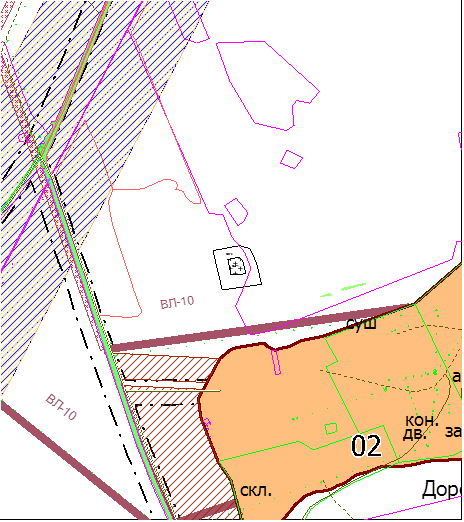 ИЗВЕЩЕНИЕО проведении публичных слушаний по проекту внесения изменений в Правила землепользования и застройки муниципального образования Терский сельсоветАдминистрация Канского района, сообщает о проведении публичных слушаний по проекту внесения изменений в правила землепользования и застройки муниципального образования Терский сельсовет,  утвержденные решением Канского районного Совета депутатов от 03.11.2015 № 53-398 (далее – Проект),  в срок до 11.03.2022.Открытые обсуждения Проекта, вынесенного на публичные слушания, состоятся: - 11.03.2022 в 09 час. 00 мин. в здании администрации Терского сельсовета по адресу: с. Красный Маяк, ул. Советская, 25.В период с 11.02.2022 по 11.03.2022 будет организована экспозиция материалов по рассматриваемому Проекту по адресу: с. Красный Маяк, ул. Советская, 25, время работы экспозиции все рабочие дни с 8:00 до 17:00.С материалами данного Проекта также можно будет ознакомиться во время проведения открытых обсуждений.Материалы по Проекту размещены в официальном печатном издании «Вести Канского района» и на официальном сайте муниципального образования Канский район в информационно-телекоммуникационной сети «Интернет».Предполагаемый состав участников публичных слушаний: члены комиссии по подготовке Проекта, жители населенных пунктов, входящих в состав Терского сельсовета: с. Красный Маяк, д. Комарово, д. Михайловка, д. Бошняково, д. Петрушки, д. Сухая Речка, с. Терское.Участники открытого обсуждения регистрируются, регистрация осуществляется при наличии паспорта гражданина РФ. Начало регистрации: 11.03.2022 - с 08:00 до 09:00.Письменные предложения и замечания по Проекту, вынесенному на публичные слушания, направляются в комиссию в период с момента опубликования информационного сообщения о проведении публичных слушаний, но не позднее, чем за десять дней до окончания публичных слушаний по адресу: г. Канск, ул. Ленина, 4/1.Предложения и замечания по Проекту, вынесенному на публичные слушания, должны соответствовать предмету публичных слушаний.В индивидуальных, а также коллективных предложениях и замечаниях по Проекту, вынесенному на публичные слушания, указываются фамилия, имя, отчество, дата рождения, адрес места жительства, контактный телефон (при наличии), личная подпись гражданина или граждан, внесших предложения и замечания, и дата подписания. В коллективных предложениях и замечаниях по Проекту, вынесенному на публичные слушания, должны быть также указаны фамилия, имя, отчество, дата рождения, адрес места жительства, контактный телефон (при наличии) лица, которому гражданами поручено представлять данные предложения и замечания.Не включаются в протокол публичных слушаний предложения и замечания, не соответствующие требованиям, в том числе внесенные с нарушением установленных сроков, а также не относящиеся к предмету публичных слушаний.Все поступившие в комиссию предложения по Проекту, вынесенному на публичные слушания, регистрируются комиссией.Приложение №2 к распоряжению Главы Канского района от 18.01.2022 № 4 - рГСтатью 43. Зона транспортной инфраструктуры (Т)п.1 Основные виды разрешенного использованияВиды разрешенного использования земельных участков дополнить словами «Благоустройство территории».Виды разрешенного использования объектов капитального строительства дополнить словами «Размещение декоративных, технических, планировочных, конструктивных устройств, элементов озеленения, различных видов оборудования и оформления, малых архитектурных форм, некапитальных нестационарных строений и сооружений, информационных щитов и указателей, применяемых как составные части благоустройства территории, общественных туалетов».Предельные размеры земельных участков и предельные параметры разрешенного строительства, реконструкции объектов капитального строительства дополнить словами «Минимальные отступы от границ земельного участка в целях определения места допустимого размещения объекта – 1 м.Предельная высота объекта – 3 м. Иные предельные параметры разрешенного строительства, реконструкции объектов капитального строительства не подлежат»Ограничения использования земельных участков и объектов капитального строительства дополнить словами «Хозяйственная деятельность. Нормы расчета благоустройства территории предусмотреть в соответствии со СП 82.13330.2016. Свод правил. Благоустройства территории (утв. Приказом Министерства строительства и жилищно-коммунального хозяйства Российской Федерации от 16 декабря 2016 г. N 972/пр и введен в действие 17 июня 2017 г)».ИЗВЕЩЕНИЕО проведении публичных слушаний по проекту внесения изменений в Правила землепользования и застройки муниципального образования Терский сельсоветАдминистрация Канского района, сообщает о проведении публичных слушаний по проекту внесения изменений в правила землепользования и застройки муниципального образования Терский сельсовет, утвержденные решением Канского районного Совета депутатов от 03.11.2015 № 53-398 (далее – Проект),  в срок до 11.03.2022.Открытые обсуждения Проекта, вынесенного на публичные слушания, состоятся: - 09.03.2022 в 09 час. 00 мин. в здании администрации Терского сельсовета по адресу: с. Красный Маяк, ул. Советская, 25.В период с  09.02.2022 по 09.03.2022 будет организована экспозиция материалов по рассматриваемому Проекту по адресу: с. Красный Маяк, ул. Советская, 25, время работы экспозиции все рабочие дни с 8:00 до 17:00.С материалами данного Проекта также можно будет ознакомиться во время проведения открытых обсуждений.Материалы по Проекту размещены в официальном печатном издании «Вести Канского района» и на официальном сайте муниципального образования Канский район в информационно-телекоммуникационной сети «Интернет».Предполагаемый состав участников публичных слушаний: члены комиссии по подготовке Проекта, жители населенных пунктов, входящих в состав Терского сельсовета: с. Красный Маяк, д. Комарово, д. Михайловка, д. Бошняково, д. Петрушки, д. Сухая Речка, с. Терское.Участники открытого обсуждения регистрируются, регистрация осуществляется при наличии паспорта гражданина РФ. Начало регистрации: 09.03.2022 - с 08:00 до 09:00.Письменные предложения и замечания по Проекту, вынесенному на публичные слушания, направляются в комиссию в период с момента опубликования информационного сообщения о проведении публичных слушаний, но не позднее, чем за десять дней до окончания публичных слушаний по адресу: г. Канск, ул. Ленина, 4/1.Предложения и замечания по Проекту, вынесенному на публичные слушания, должны соответствовать предмету публичных слушаний.В индивидуальных, а также коллективных предложениях и замечаниях по Проекту, вынесенному на публичные слушания, указываются фамилия, имя, отчество, дата рождения, адрес места жительства, контактный телефон (при наличии), личная подпись гражданина или граждан, внесших предложения и замечания, и дата подписания. В коллективных предложениях и замечаниях по Проекту, вынесенному на публичные слушания, должны быть также указаны фамилия, имя, отчество, дата рождения, адрес места жительства, контактный телефон (при наличии) лица, которому гражданами поручено представлять данные предложения и замечания.Не включаются в протокол публичных слушаний предложения и замечания, не соответствующие требованиям, в том числе внесенные с нарушением установленных сроков, а также не относящиеся к предмету публичных слушаний.Все поступившие в комиссию предложения по Проекту, вынесенному на публичные слушания, регистрируются комиссией.Приложение №2 к распоряжению Главы Канского района от 20.01.2022 № 5 - рГПроект внесения изменений в Правила землепользования и застройки муниципального образования Терский сельсоветПроект касаетсяИзменения части территориальной зоны Ж.2 Зона жилой малоэтажной застройкиФрагмент карты границ территориальных зонПравила землепользования и застройки терского сельсовета (в новой редакции)Карта градостроительного зонирования Терского сельсовета Канского района М 1:50000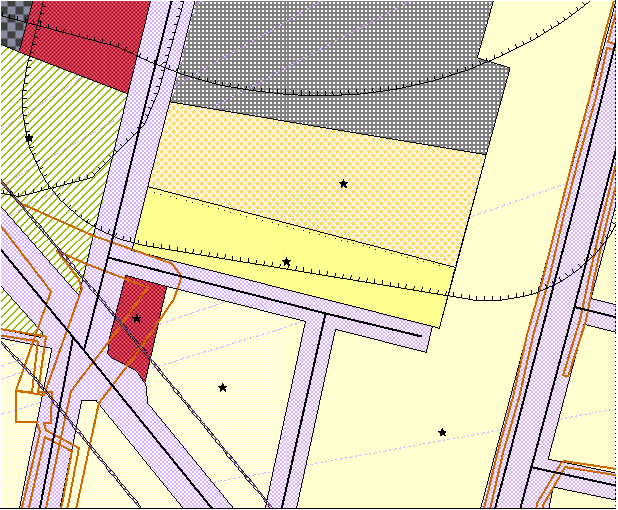 ИЗВЕЩЕНИЕАдминистрация Канского района в соответствии со ст.39.18 ЗК РФ уведомляет о предоставлении в аренду земельного участка, расположенного по адресу: Российская Федерация, Красноярский край, Канский муниципальный район, сельское поселение Рудянский сельсовет, с. Рудяное, ул. Зеленая, 2Б, из категории земель: земли населенных пунктов, с видом разрешенного использования: индивидуальные отдельно стоящие жилые дома с приусадебными земельными участками, предоставленными для проживания и для организации производства сельскохозяйственной  продукции в форме личного подсобного хозяйства.Заинтересованные лица в предоставлении земельного участка имеют право в течение 30 (тридцати) дней со дня опубликования и размещения извещения подавать заявления о намерении участвовать в аукционе на право заключения договора аренды земельного участка.Заявления могут быть поданы с 26.01.2022 по 24.02.2022 по адресу: 663600, Россия, Красноярский край, ул. Кайтымская, 160, 2-ой этаж, кабинет 2- 06, раб. т. 8 (39161) 3-49-89, вт., чт. (приемные дни), с 08:00 до 17:00 ч., обед с 12:00 до 13:00 ч., при личном и почтовом обращенииИнформация о проведении подбора граждан, желающих стать опекунами совершеннолетних недееспособных граждан. Администрация Канского района, в рамках исполнения государственных полномочий по организации и осуществлению деятельности по опеке и попечительству на территории Канского района, в отношении лиц, признанных судом недееспособными или ограниченными в дееспособности, сообщает о проведении подбора и учета граждан, желающих стать опекунами совершеннолетних граждан, признанных судом недееспособными, проживающих на территории Канского района.Гражданин может быть назначен опекуном, только с его согласия. Им может быть назначен совершеннолетний дееспособный гражданин, не имеющий на момент установления опеки судимости за умышленное преступление против жизни или здоровья. При подборе кандидатуры опекуна учитываются его нравственные и иные личные качества, способность к выполнению обязанностей опекуна (состояние здоровья).Желающие оформить опеку в отношении граждан, признанных судом недееспособными, могут получить дополнительную информацию и разъяснения по вопросам опеки по телефону 8(39161) 3-24-71, или в Администрации Канского района по адресу: г. Канск, ул. Ленина, д. 4/1, 2 этаж, кабинет 205Сведения о ходе исполнения районного бюджета по состоянию на 01.01.2022 годаСведенияо численности муниципальных служащих района, работников муниципальных учрежденийпо состоянию на 01.01.2022 года 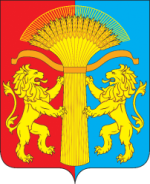 ВЕСТИ КАНСКОГО РАЙОНА ОФИЦИАЛЬНОЕ ПЕЧАТНОЕ ИЗДАНИЕ КАНСКОГО РАЙОНА№ 2
(361) 21 января2022 г.Наименование показателяПлан, с учётом изменений на  2021 год (тыс.руб.)Исполнено    (тыс.руб.)%                исполнения1234ДОХОДЫДОХОДЫДОХОДЫДОХОДЫНалоговые и неналоговые доходы       127 614,3129 234,9101,3%Налоги на прибыль, доходы       84 101,182 680,398,3%Налоги на товары (работы, услуги) реализуемые на территории Российской Федерации58,860,0102,0%Налоги на совокупный доход      27 020,327 539,6101,9%Налоги на имущество             0,00,00,0%Государственная пошлина0,0235,00,0%Задолженность и перерасчеты по отмененным налогам, сборам и иным обязательным платежам           0,00,00,0%Доходы от использования имущества, находящегося в государственной и муниципальной собственности     13 302,713 804,6103,8%Платежи при пользовании природными ресурсами1 367,02 618,0191,5%Доходы от оказания платных услуг и компенсации затрат государства  118,9400,9337,2%Доходы от продажи материальных и нематериальных активов          700,0883,8126,3%Штрафы, санкции, возмещение ущерба945,51 026,2108,5%Прочие неналоговые доходы0,0-13,50,0%Безвозмездные поступления1 199 819,81 181 805,698,5%ВСЕГО ДОХОДОВ    1 327 434,11 311 040,598,8%РАСХОДЫРАСХОДЫРАСХОДЫРАСХОДЫОбщегосударственные вопросы           61 459,859 335,996,5%Функционирование высшего должностного лица органа местного самоуправления (содержание Главы Канского района)1 903,31 903,3100,0%Функционирование законодательных (представительных) органов местного самоуправления (содержание Канского районного Совета депутатов) 2 917,02 913,499,9%Функционирование местной администрации30 819,529 971,097,2%Судебная система                     18,00,00,0%Обеспечение деятельности финансовых органов и органов финансового (финансово-бюджетного) надзора           13 919,413 145,394,4%Обеспечение проведения выборов и референдумов   2 495,52 495,5100,0%Резервные фонды                      172,10,00,0%Другие общегосударственные вопросы   9 215,08 907,496,7%Национальная оборона                  3 140,93 140,9100,0%Мобилизационная подготовка и вневойсковая подготовка 3 140,93 140,9100,0%Национальная безопасность и правоохранительная деятельность            6 476,26 476,2100,0%Гражданская оборона1 939,01 939,0100,0%Защита населения и территории от чрезвычайных ситуаций природного и техногенного характера, гражданская оборона4 537,24 537,2100,0%Обеспечение пожарной безопасности0,00,00,0%Другие вопросы в области национальной безопасности и правоохранительной деятельности                 0,00,00,0%Национальная экономика                97 002,695 195,098,1%Топливно-энергетический комплекс0,00,00,0%Сельское хозяйство и рыболовство     5 191,95 191,9100,0%Водное хозяйство0,00,00,0%Транспорт                           34 168,132 406,594,8%Дорожное хозяйство (дорожные фонды)                  57 466,557 450,5100,0%Связь и информатика0,00,00,0%Другие вопросы в области национальной экономики176,1146,183,0%Жилищно-коммунальное хозяйство        83 834,966 794,179,7%Жилищное хозяйство                   403,7403,7100,0%Коммунальное хозяйство63 306,147 587,975,2%Благоустройство7 481,06 510,187,0%Другие вопросы в области жилищно-коммунального хозяйства            12 644,112 292,497,2%Охрана окружающей среды               2 695,42 609,196,8%Экологический контроль0,00,00,0%Охрана объектов растительного и животного мира и среды их обитания    667,3664,499,6%Другие вопросы в области охраны окружающей среды        2 028,11 944,795,9%Образование                           781 347,6776 790,799,4%Дошкольное образование               203 053,3202 051,099,5%Общее образование                    499 905,3496 386,999,3%Дополнительное образование детей42 811,342 811,2100,0%Молодежная политика и оздоровление детей6 407,06 370,999,4%Другие вопросы в области образования 29 170,729 170,7100,0%Культура, кинематография 157 159,6157 159,6100,0%Культура                             113 458,8113 458,8100,0%Другие вопросы в области культуры, кинематографии и средств массовой информации43 700,843 700,8100,0%Здравоохранение55,955,9100,0%Другие вопросы в области здравоохранения55,955,9100,0%Социальная политика                   47 427,344 645,394,1%Пенсионное обеспечение               2 256,52 256,5100,0%Социальное обслуживание населения    0,00,00,0%Социальное обеспечение населения     34 925,432 255,292,4%Охрана семьи и детства9 510,79 481,799,7%Другие вопросы в области социальной политики734,7651,988,7%Физическая культура и спорт17 759,817 384,597,9%Физическая культура13 464,813 464,8100,0%Массовый спорт4 295,03 919,791,3%Другие вопросы в области физической культуры и спорта0,00,00,0%Обслуживание государственного и муниципального долга0,00,00,0%Межбюджетные трансферты               80 059,179 908,599,8%Дотации на выравнивание бюджетной обеспеченности муниципальных образований40 840,740 840,7100,0%Прочие межбюджетные трансферты общего характера39 218,439 067,899,6%ВСЕГО РАСХОДОВ                        1 338 419,11 309 495,797,8%Профицит бюджета (со знаком плюс) дефицит бюджета (со знаком минус)-10 985,01 544,8-14,1%Изменение остатков средств бюджета на счетах в банках3 685,0-8 844,8-240,0%Увеличение остатков средств бюджетов-1 335 234,1-1 318 340,598,7%Уменьшение остатков средств бюджетов1 338 919,11 309 495,797,8%Прочие источники внутреннего финансирования0,00,00,0%Получение кредитов (бюджетных ссуд)7 800,07 300,093,6%Погашение кредитов (бюджетных ссуд)-500,00,00,0%Возврат бюджетных кредитов0,00,00,0%Итого источников10 985,0-1 544,8-14,1%Наименование показателяЗначениеСреднесписочная численность муниципальных служащих за отчётный период, человек66Фактические затраты на денежное содержание муниципальных служащих за отчётный период, тыс.рублей38 186,9Среднесписочная численность работников учреждений, оплата труда которых осуществляется на основе районной тарифной сетки, за отчётный период, человек1310Фактические затраты на денежное содержание работников муниципальных учреждений, за отчётный период, тыс.рублей619 730,22 (361) 21 января 2022 годаНаш адрес: 663600 г. Канск, ул. Ленина,4/1тел.3-21-07Тираж. 200экз.Ответственный за выпускМихалкина О.П.